Общероссийская общественная организацияАссоциация медицинских сестер РоссииАстраханская региональная общественная организация«Профессиональная сестринская ассоциация»Министерство здравоохранения Астраханской области.ПРОГРАММАНАУЧНО-ПРАКТИЧЕСКОЙ КОНФЕРЕНЦИИКАЧЕСТВЕННЫЙ СЕСТРИНСКИЙ УХОД И ТЕХНОЛОГИИ В ПАЛЛИАТИВНОЙ МЕДИЦИНСКОЙ ПОМОЩИ. ЭТИЧЕСКИЕ МОМЕНТЫ В РАБОТЕ МЕДИЦИНСКОЙ СЕСТРЫ ЧАСТЬ 2Дата проведения: 23.11.21 г.Место проведения: webinar.ru Председатель программного комитетаПрезидент АРОО «ПСА»                                                                     В.П. Анопко  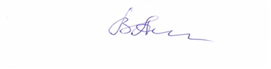 10.00ОТКРЫТИЕ КОНФЕРЕНЦИИ10.00-10.05Вступительное слово Анопко Валентины Петровны, Президента Астраханской региональной общественной организации «Профессиональная сестринская ассоциация».10.05-10.20Доклад: «Современные методы обезболивания в онкологии».Докладчик: Кислова Анастасия Владиславовна, медицинская сестра палатная отделения паллиативной медицинской помощи ГБУЗ АО «Областной онкологический диспансер».Слушатели узнают, как по разным признакам классифицировать болевой синдром, принципы выбора схемы обезболивания. Лектор расскажет о трехступенчатой системе обезболивания при раке: «лестница ВОЗ», об эффективных технологиях снятия болевого синдрома у больных раком.10.20-10.30Ответы на вопросы слушателей10.30-10.45Доклад: «Особенности психологического общения с пациентом    при оказании паллиативной помощи».  Докладчик: Даричева Аделя Руслановна, процедурная медицинская сестра отделения паллиативной медицинской помощи ГБУЗ АО «ГКБ №2 им. бр. Губиных».Лектор расскажет о правилах профессионального общения с паллиативными пациентами.Слушатели узнают в каком объеме дается информация пациенту, как оказывается поддержка, когда надежды на выздоровление нет, как помочь справиться с отчаянием. Лектор расскажет об обеспечении комфорта на терминальной стадии болезни и о психогигиене медицинского работника.10.45 – 10.55Ответы на вопросы слушателей10.55 – 11.10Доклад: «Сестринская деятельность в профилактике пролежней».Докладчик: Перова Екатерина Васильевна, палатная медицинская сестра отделения сестринского ухода ГБУЗ АО «ГКБ №2 им. бр. Губиных».Лектор расскажет, как осуществлять уход за лежачим больным  с целью профилактики пролежней.Слушатели узнают о потенциальных местах образования пролежней, факторах риска, способствующих развитию пролежней, об оценке риска развития пролежней. Узнают о шкале Ватерлоу, по которой оценивают риск развития пролежней, о клинической картине, особенностях диагностики и профилактики пролежней.11.10 – 11.20Ответы на вопросы слушателей11.20 – 11.35 Доклад: «Респираторная поддержка в паллиативной практике».Докладчик: Иванникова Тамара Николаевна, медицинская сестра палатная терапевтического отделения ГБУЗ АО «ГКБ №2 им. бр. Губиных».Лектор расскажет при каких заболеваниях нужна респираторная поддержка, что такое дыхательная недостаточность, типы дыхательной недостаточности. Как определить показания к респираторной поддержке и что включает в себя респираторная поддержка.11.35 – 11.45Ответы на вопросы слушателей11.45 – 12.00Доклад: «Геронтология и гериатрия цели и задачи».   Докладчик: Попова Ольга Юрьевна, старшая медицинская сестра терапевтического отделения ГБУЗ АО «ГКБ №2 им. бр. Губиных».Лектор расскажет о видах старения человека, классификации возрастных периодов, о способах диагностики, терапии и профилактики болезней пожилых людей. Слушатели узнают о порядке оказания медицинской помощи по профилю «гериатрия».12.00 – 12.10Ответы на вопросы слушателей12.10 – 12.25Доклад: «Медсестра и реабилитация в гериатрии».Докладчик: Григорьева Любовь Сергеевна, медицинская сестра палатная терапевтического отделения ГБУЗ АО «ГКБ№2 им. бр. Губиных».Лектор расскажет о функциях медицинской сестры в реабилитации гериатрического пациента при гериатрических синдромах недостаточности питания, падений, инсомнии, в раннем выявлении когнитивных расстройств.12.25 – 12.35 Ответы на вопросы слушателей12.35 - 12.50 Доклад: «Профилактика падений в пожилом возрасте».Докладчик: Курьянова Эльмира Харисовна - медицинская сестра терапевтического отделения.  ГБУЗ АО «ГКБ№2 им. бр. Губиных».Слушатели узнают о факторах, участвующих в этиопатогенезе падений у пациентов пожилого и старческого возраста, о классификации падений в зависимости от факторов, приведших к падению, клинической картине падения, о рекомендуемых методах исследования при многофакторной оценке риска падений.Лектор расскажет об общих и дифференцированных индивидуальных мерах профилактики падений.12.50 – 13.00Ответы на вопросы слушателей13.00-13.15Доклад: «Паллиативная помощь на дому».      Докладчик: Нигметова Жанылсин Жекшембеевна, палатная медицинская сестра отделения паллиативной медицинской помощи ГБУЗ АО «ГКБ №2 им. бр. Губиных».Слушатели узнают об особенностях оказания паллиативной помощи на дому. О проведении осмотра пациентов с пролежнями, хроническими ранами, о правилах наложения повязок. Об основных задачах обучения родственников правильному уходу за больным, методам профилактики пролежней, правильному позиционированию лежачих больных в постели, методам безопасного перемещения пациентов.13.15 – 13.25Ответы на вопросы слушателей13.25 – 13.40Доклад: «Роль семьи в жизни пожилого человека».Докладчик: Урашаева Галия Кубайдуллаевна, медицинская сестра палатная терапевтического отделения ГБУЗ АО «ГКБ №2 им. бр. Губиных».В докладе анализируется проблема социального самочувствия проживающего в семье и одинокого пожилого человека. Рассматриваются два варианта проживания пожилого человека в семье: в своей собственной или в семье одного из детей.13.40 – 14.00Финальная дискуссия